Publicado en Madrid el 03/03/2021 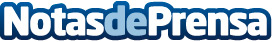 Finaer abre sus nuevas oficinas en Euskadi, Galicia y Comunidad ValencianaLa compañía de garantías de alquiler, que cuenta con 2 oficinas en Madrid y otra en Barcelona, continúa su expansión con la apertura de 3 nuevas sedes en España. La elección de estas localidades se debe al alto volumen de operaciones y a la fuerte demanda de viviendas para alquilarDatos de contacto:Autor91 411 58 68Nota de prensa publicada en: https://www.notasdeprensa.es/finaer-abre-sus-nuevas-oficinas-en-euskadi Categorias: Inmobiliaria Finanzas Valencia País Vasco Galicia Oficinas http://www.notasdeprensa.es